ПЕРВЫЙ ЭКИПАЖ 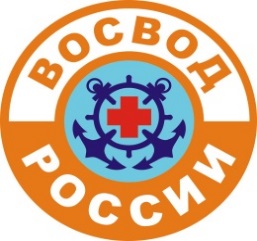 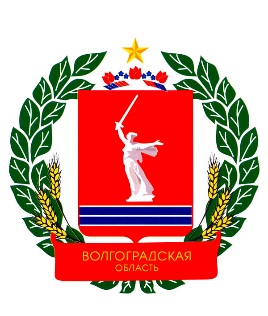 ЮНЫХ МАТРОСОВ-СПАСАТЕЛЕЙ ВОСВОДМОУ СШ №61ВОЛГОГРАДСКАЯ ОБЛАСТНАЯ ОРГАНИЗАЦИЯОБЩЕРОССИЙСКОЙ ОБЩЕСТВЕННОЙ ОРГАНИЗАЦИИ«ВСЕРОССИЙСКОЕ ОБЩЕСТВО СПАСАНИЯ НА ВОДАХ»(ВОО ООО ВОСВОД)400040, г. Волгоград, ул. Поддубного д. 3, тел:8(8442)98-38-.т. 8-917-338-38-98e-mail: vosvod34@yandex.ruИнтернет-сайт: vosvod34.ru, мы в соц. сетях: vk.com/vosvod34ПРИКАЗ №11г. Волгоград                               «27» ноября 2017 г.		О выдаче удостоверений членам ПЕРВОГО ЭКИПАЖА юных матросов-спасателей ВОСВОД.       ПРИКАЗЫВАЮ:1. Организовать торжественное мероприятие с выдачей удостоверений личности членам ПЕРВОГО ЭКИПАЖА юных матросов-спасателей ВОСВОД: 1) Бакланову Марку Александровичу;2) Балакшиной Кристине Алексеевне;3) Буцукиной Ангелине Вячеславовне;4) Галичкиной Ксении Романовне;5) Игнатовой Валерии Алексеевне;6) Каминскому Григорию Владимировичу;7) Колганову Григорию Александровичу;8) Комаровой Фаине Павловне;9) Куликовой Софье Александровне;10) Курмышевой Марии Романовне;11) Кускову Кириллу Витальевичу;12) Лапшову Роману Викторовичу;13) Логинову Денису Викторовичу;14) Мелеховой Анне Ивановне;15) Пономарёвой Марии Дмитриевне;16) Рогожину Даниилу Андреевичу;17) Семёнову Александру Вадимовичу;18) Федосеевой Яне Сергеевне;19) Ханнановой Анне Сергеевне;20) Чепкасовой Анастасии Александровне;21) Якубину Тимофею Алексеевичу.2. Назначить датой выдачи удостоверений 21.12.2017 г. и приурочить мероприятие к 27-й годовщине основания МЧС России.3. Местом проведения торжественного вручения удостоверений определить Музей-заповедник «Сталинградская битва» в г. Волгограде.   4. Ответственным за исполнение назначить Ярового Дениса Сергеевича.  Председатель ВОО ВОСВОД               _______________         Протопопов Э.А.       м.п.